Thursday 16th Start Fernleigh Rd WS4 2EZ (Mellish Rd end)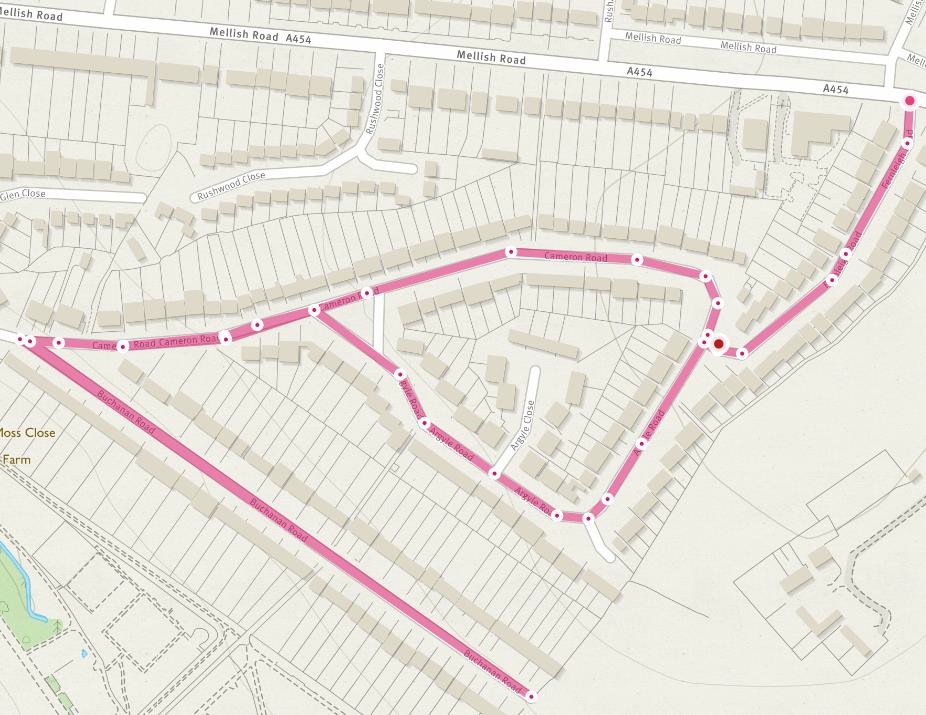 